Name of Journal: Artificial Intelligence in Gastrointestinal EndoscopyManuscript NO: 65588Manuscript Type: MINIREVIEWSRobotic surgery in colon cancer: current evidence and future perspectives – narrative reviewTagliabue F et al. Colon cancer robotic surgeryFulvio Tagliabue, Morena Burati, Marco Chiarelli, Ugo Cioffi, Mauro ZagoFulvio Tagliabue, Morena Burati, Marco Chiarelli, Mauro Zago, Department of Emergency and Robotic Surgery, A. Manzoni Hospital–ASST Lecco, Lecco 23900, ItalyUgo Cioffi, Department of Surgery, University of Milan, Milano 20122, ItalyAuthor contributions: All authors participated equally in the manuscript.Corresponding author: Ugo Cioffi, MD, PhD, Full Professor, Professor, Surgeon, Department of Surgery, University of Milan, Via F. Sforza 35, Milano 20122, Italy. ugocioffi5@gmail.comReceived: March 10, 2021Revised: May 14, 2021Accepted: August 19, 2021Published online: August 28, 2021AbstractIn the last 10 years, surgery has been developing towards minimal invasiveness; therefore, robotic surgery represents the consequent evolution of laparoscopic surgery. Worldwide, surgeons’ performances have been upgraded by the ergonomic developments of robotic systems, leading to several benefits for patients. The introduction into the market of the new Da Vinci Xi system has made it possible to perform all types of surgery on the colon, an in selected cases, to combine interventions in other organs or viscera at the same time. Optimization of the suprapubic surgical approach may shorten the length of hospital stay for patients who undergo robotic colonic resection. From this perspective, single-port robotic colectomy, has reduced the number of robotic ports needed, allowing a better anesthetic outcome and faster recovery. The introduction on the market of new surgical robotic systems from multiple manufacturers is bound to change the landscape of robotic surgery and yield high-quality surgical outcomes.Key Words: Colon cancer; Robotic surgery; Colectomy; Laparoscopy; Surgical outcomes: Robot system©The Author(s) 2021. Published by Baishideng Publishing Group Inc. All rights reserved. Citation: Tagliabue F, Burati M, Chiarelli M, Cioffi U, Zago M. Robotic surgery in colon cancer: Current evidence and future perspectives – a narrative review. Artif Intell Gastrointest Endos c 2021; 2(4): 110-116 URL: https://www.wjgnet.com/2689-7164/full/v2/i4/110.htm DOI: https://dx.doi.org/10.37126/aige.v2.i4.110Core Tip: Robotic surgery represents the natural evolution of laparoscopic surgery in the way to perform less-invasive operations. The robotic system Da Vinci Xi® with its technological innovations has made it possible to perform all types of interventions on the colon and has yielded large benefits to patients.INTRODUCTIONCancer of the colon and rectum is one of the most common neoplastic diseases worldwide and is associated with high mortality rate[1]. Just as laparoscopic surgery has progressively replaced laparotomy, robotic surgery is becoming increasingly important in the treatment of this type of cancer. The advantages of robotic systems have been well known for years. Wrist flexibility, 3D vision and prevention of hand tremor enable surgeons to operate in reduced operative fields.Many technological innovations have been introduced in recent years, such as a suprapubic approach, single port techniques and the use of tracers such as indocyanine green (used for the research of the sentinel lymph node and to verify tissues’ vascularization).The efficiency and effectiveness of robotic colonic resection have drawn the attention of many surgeons. Just as laparoscopic surgery in the late 1990s was compared to open surgery in terms of safety and effectiveness, nowadays robot-assisted surgery is often compared to the laparoscopic approach. From this point of view, robotic surgery seems to overcome the limits of laparoscopy. In fact, the proper value of the robot can be clearly appreciated in challenging tasks, such as performing intra-abdominal anastomoses in a restricted space, or in low pelvic dissection[2].Although early results seem to encourage robot-assisted surgery, comparative studies investigating the effects of laparoscopic versus robotic colonic surgery are still ongoing and have not yet provided definitive data[3,4].ROBOTIC VERSUS LAPAROSCOPYThe indications for robot-assisted and laparoscopic colorectal surgery are the same. Relative contraindications are emergency procedures, pneumoperitoneum intolerance and massive bleeding.Comparison between robotic and laparoscopic surgery in terms of advantages and disadvantages has been considered a “hot topic” lately. Detractors of robotic surgery doubt its effective usefulness, citing the lack of definitive data demonstrating its superiority compared to the traditional laparoscopic approach[5] (many have stated that it is an “expensive toy” built to entertain surgeons). Nevertheless, increasing data about the effectiveness of robot-assisted surgery, in addition to its well-described technical advantages, have drawn the attention of surgeons all over the world. Since the da Vinci System has been approved, an increasing number of robotic procedures has been registered worldwide. As a consequence, available data on robotics in colorectal surgery have increased greatly. In the international scientific literature, single- and multicenter studies, systemic reviews and meta-analyses can be easily found, focusing on the evaluation of robotic outcomes[6]. Two National Impatient Sample databases of laparoscopic and robotic colectomies[7,8] found no significant differences in overall complication rates and length of stay, while conversion rates were significantly lower in patients who underwent robotic resection (6.3% vs 10.5 %). One large study, based on the American College of Surgeons National Surgical Quality Improvement Program database, compared robotic and laparoscopic colorectal surgery in more than 11000 patients[9]. Focusing on pelvic surgery, the rate of conversion to open approach was lower in the robotic surgery group, while no significant differences in conversion rates were found in abdominal surgery. No differences were found in rates of wound infection, anastomotic leak, 30-day reoperation and 30-day readmission. When robot-assisted surgery was performed, mean hospital stay was significantly shorter but operating times were significantly longer. The reason for longer operating time is easily imagined. Robotic surgery needs longer preparation in terms of patient and arm positioning, moreover, being a new technique, the learning curve of the performing surgeon strongly affects the overall operating time. In our opinion, this highlights the importance of continued evaluation of the advances in robot-assisted surgery compared to more traditional minimally invasive techniques. A retrospective cohort study of the Michigan Surgical Quality Collaborative registry compared robotic versus 2735 laparoscopy-assisted colorectal procedures in 2012–2014[10]. Conversion rates were lower in robotic surgery, and this was significant for rectal resection. Also, hospital stay was significantly shorter in those operated upon with the robotic technique. No significant difference in rates of complications were found.In our opinion, the most meaningful, largest and better-designed study was the Robotic Versus Laparoscopic Resection for Rectal Cancer (ROLARR) Trial[11] published in 2017. It was an international, multicenter, randomized controlled trial (RCT), involving 10 countries and 29 centers. Primary outcome was conversion to open procedure when performing total mesorectal excision (TME). Intra- and postoperative complications, circumferential resection margin, quality of life, bladder and sexual dysfunction and oncological outcomes were considered secondary outcomes. The results showed no differences in conversion rates or other secondary endpoints, demonstrating that, in expert hands, robotic colonic resection is safe and feasible. What deserves to be highlighted is that, once again, robotic surgery did result in longer operating time. Only experienced surgeons were included in the study (surgeons who performed at least 90 laparoscopic or at least 50 robotic procedures), excluding the influence of the learning curve on operating time. Therefore, we can conclude that, more likely, robotic operating time is more affected by its longer patient preparation, and instrument placement and changing. In our opinion, it is important to highlight that conversion rates were lower in the robotic versus laparoscopic surgery in men. This suggests that, when it comes to narrower pelvis, robotic surgery could be superior to the laparoscopic approach, bringing great benefits to patients. The authors concluded that robotic surgery does not confer an advantage in rectal cancer and has equivalent outcomes with increased costs (due to the price of robotic instruments and components).A meta-analysis of five RCTs in 2018[12], including ROLARR, by Prete et al[12] compared laparoscopic versus robotic resection for rectal cancer. The results demonstrated no significant differences in circumferential radial margin positive rate, TME grade, postoperative leakage, number of lymph nodes harvested, mortality or complication rate. This meta-analysis highlighted that robotic procedures are connected to a decreased rate of conversion to open surgery but, at the same time, a significant increase in operating time.Conversion rate is an important outcome that can influence other outcomes. The passage from minimally invasive to open surgery can influence postoperative complication rates. It can also be the cause of increased costs (due to longer hospital stay) and delays in chemotherapy, which can affect 5-year disease-free survival, leading to higher recurrence rates[9,13,14].All the advantages and disadvantages of robotic surgery are summarized in the Table 1.From the analysis of the literature, the following conclusions can be drawn regarding the different aspects taken into consideration.Postoperative days until the first flatus and first oral dietRobot-assisted colorectal surgery is associated with a shorter time to first flatus and to first oral intake[15-17]. Time of operationThe literature shows longer operating time for robotic surgery[15-20]. In most cases, the reason is probably related to the early learning phase of the surgeons. We believe that after an adequate learning curve, surgical times should be significantly reduced to be compared to laparoscopic surgery. Nevertheless, it is easy to imagine that overall operating time will be always slightly longer for robotic surgery due to longer time needed for patients’ preparation and instrument placement and changing. Length of hospital stayThe robotic approach had a shorter hospital stay in several studies[19-25].Mortality (perioperative or 30 d after the operation)A few studies have demonstrated that mortality rate is significantly reduced in robotic surgery[20-26], but, on the contrary, other systematic reviews and meta-analysis have not confirmed this result[16,21-23].Conversion to open surgeryIt has been demonstrated that, compared to laparoscopy, robotic surgery is associated with a significantly lower rate of conversion to open surgery. This is more relevant in high-risk patients, such as men with a narrow pelvis, obese patients with lower rectal tumors, or those undergoing neoadjuvant therapy[13,16-23].Intraoperative blood lossIn terms of blood loss, some studies have reported significantly lower rates in robotic surgery[17,18,20,24].Anastomotic leakageAs far as we know, no significant differences regarding anastomotic leakage have been found in the literature. In our opinion, in the near future the introduction of new automatized stapling systems and new robotic technologies will reduce the rate of anastomotic leakage.Resected lymph nodesNo differences have been reported in the number of lymph nodes resected using robotic versus laparoscopic surgery, although some studies have shown a higher number of harvested lymph nodes in the robotic approach[15].Sexual and urological outcomesConsidering rectal cancer surgery, recovery of sexual and urological function is faster in patients who have undergone a robot-assisted approach compared to laparoscopic surgery. In one retrospective cohort study, rates of erectile dysfunction 1 mo after surgery were similar in both laparoscopic and robotic groups. However, 1 year after complete recovery, physiological functions were completely restored in all sexually active patients who underwent robotic resection and only in 43% of patients in the laparoscopic group[25-27].Surgical wound infectionReview articles and clinical trials have not shown any significant difference between the robotic and laparoscopic groups for surgical wound infection. There is only one systematic review published in 2019 by Ng et al[16] that showed a significant difference in favor of the robotic approach. We believe that future technological innovation will allow an increasing number of full robotic procedures, and consequently, the size of the skin incisions will progressively reduce, therefore decreasing surgical wound infections.Resection marginsSimillis et al[28] in a systematic review and network meta-analysis published in Annals of Surgery in 2019[28] demonstrated no significant differences regarding the involved resection margins. A study by Nixon et al[29] focusing on high-risk patients (preoperative chemoradiotherapy, male sex, tumor < 8 cm from the anal verge, body mass index > 30, and previous abdominal surgery) demonstrated that robotic surgery is related to higher rates of sphincter preservation, lower conversion rates, lower blood loss and operating time, and consequently it is associated with shorter length of hospital stay.THE PRESENT AND THE FUTUREWith advances in engineering and technology, surgical robots are constantly being improved. Exploration of new surgical approaches like the suprapubic approach or single port technique is of interest in the surgical field. The suprapubic surgical approach refers to a particular robotic technique in which ports used to perform colonic resection are placed in a horizontal line in the suprapubic area, and it is usually applied in robotic right colectomy. Recently, some authors have demonstrated[30,31] that the suprapubic approach has more advantages than the traditional port placement, with less console time and shorter hospital stay. Surgeons are attempting to reduce the number of ports used for robotic surgery. By reducing the number of surgical wounds, they aim to reduce the risk of postoperative wound infections. In this light, single port robotic surgery has begun to be performed more often. A systemic review[32] revealed that single port robotic surgery for colonic cancer is safe and feasible, with acceptable postoperative outcomes. These new changes have demonstrated promising potential in robotic surgery, in particular in colonic resection.Until now, the surgical robot market has been monopolized, but it is easy to predict that the market for robotic platforms will rapidly grow in the near future as several manufactures are investing in the development of new robotic systems. For instance, MicroHand S is a robotic system produced in China and has recently entered clinical trials. Some studies have reported good performances and encouraging application prospects[33,34]. Senhance robotic system (TransEnterix Surgical Inc. Morrisville, NC, USA) has been recently introduced in Europe and approved for limited clinical use in the USA. Darwich et al[35] and Samalavicius et al[36] reported that procedures performed with this robotic system were safe and feasible and the robot could be used in general surgery. Versius from Cambridge Medical Robotics Ltd (Cambridge, UK), Hugo RAS from Medtronic Inc. (Dublin, Ireland), Meere Company (South Korea), Titan Medical (Toronto ON, Canada) and Virtual Incision (Pleasanton, CA, USA) have demonstrated potential in clinical applications. Competition between these new surgical robots from different manufacturers will surely change the market, leading to a reduction in costs with increased benefits for patients.CONCLUSIONRobotic surgery offers a new minimally invasive approach in complex procedures or in anatomical areas that are difficult to reach. Robot-assisted procedures are not easier to perform, but robotic technology can make hard tasks feasible for less-experienced surgeons. In our opinion, robotic surgery could be considered the best option for rectal cancer surgical treatment, especially when compared to more traditional approaches (laparoscopic, open or transanal), since it offers the best combination of oncological, functional and patient recovery outcomes. Furthermore, the development of new approaches, like suprapubic and single port techniques, and the use of new devices, like the robotic stapler or vessels and lymph nodes tracers, will allow us to reach better results in oncological and clinical terms. The introduction of new surgical robots from multiple different suppliers will reduce their cost, leading to the widespread of the robot-assisted approach for colonic resection.ACKNOWLEDGMENTSWe thank Dr. Gerardo Cioffi, native speaker, for reviewing the English language.REFERENCES1 Bray F, Ferlay J, Soerjomataram I, Siegel RL, Torre LA, Jemal A. Global cancer statistics 2018: GLOBOCAN estimates of incidence and mortality worldwide for 36 cancers in 185 countries. CA Cancer J Clin 2018; 68: 394-424 [PMID: 30207593 DOI: 10.3322/caac.21492]2 Addison P, Agnew JL, Martz J. Robotic Colorectal Surgery. Surg Clin North Am 2020; 100: 337-360 [PMID: 32169183 DOI: 10.1016/j.suc.2019.12.012]3 Crippa J, Grass F, Dozois EJ, Mathis KL, Merchea A, Colibaseanu DT, Kelley SR, Larson DW. Robotic Surgery for Rectal Cancer Provides Advantageous Outcomes Over Laparoscopic Approach: Results From a Large Retrospective Cohort. Ann Surg 2020 [PMID: 32068552 DOI: 10.1097/SLA.0000000000003805]4 Justiniano CF, Becerra AZ, Xu Z, Aquina CT, Boodry CI, Schymura MJ, Boscoe FP, Noyes K, Temple LK, Fleming FJ. A Population-Based Study of 90-Day Hospital Cost and Utilization Associated With Robotic Surgery in Colon and Rectal Cancer. J Surg Res 2020; 245: 136-144 [PMID: 31419638 DOI: 10.1016/j.jss.2019.07.052]5 De Wilde RL, Herrmann A. Robotic surgery - advance or gimmick? Best Pract Res Clin Obstet Gynaecol 2013; 27: 457-469 [PMID: 23357200 DOI: 10.1016/j.bpobgyn.2012.12.005]6 Kim CW, Kim CH, Baik SH. Outcomes of robotic-assisted colorectal surgery compared with laparoscopic and open surgery: a systematic review. J Gastrointest Surg 2014; 18: 816-830 [PMID: 24496745 DOI: 10.1007/s11605-014-2469-5]7 Tyler JA, Fox JP, Desai MM, Perry WB, Glasgow SC. Outcomes and costs associated with robotic colectomy in the minimally invasive era. Dis Colon Rectum 2013; 56: 458-466 [PMID: 23478613 DOI: 10.1097/DCR.0b013e31827085ec]8 Halabi WJ, Kang CY, Jafari MD, Nguyen VQ, Carmichael JC, Mills S, Stamos MJ, Pigazzi A. Robotic-assisted colorectal surgery in the United States: a nationwide analysis of trends and outcomes. World J Surg 2013; 37: 2782-2790 [PMID: 23564216 DOI: 10.1007/s00268-013-2024-7]9 Bhama AR, Obias V, Welch KB, Vandewarker JF, Cleary RK. A comparison of laparoscopic and robotic colorectal surgery outcomes using the American College of Surgeons National Surgical Quality Improvement Program (ACS NSQIP) database. Surg Endosc 2016; 30: 1576-1584 [PMID: 26169638 DOI: 10.1007/s00464-015-4381-9]10 Tam MS, Kaoutzanis C, Mullard AJ, Regenbogen SE, Franz MG, Hendren S, Krapohl G, Vandewarker JF, Lampman RM, Cleary RK. A population-based study comparing laparoscopic and robotic outcomes in colorectal surgery. Surg Endosc 2016; 30: 455-463 [PMID: 25894448 DOI: 10.1007/s00464-015-4218-6]11 Jayne D, Pigazzi A, Marshall H, Croft J, Corrigan N, Copeland J, Quirke P, West N, Rautio T, Thomassen N, Tilney H, Gudgeon M, Bianchi PP, Edlin R, Hulme C, Brown J. Effect of Robotic-Assisted vs Conventional Laparoscopic Surgery on Risk of Conversion to Open Laparotomy Among Patients Undergoing Resection for Rectal Cancer: The ROLARR Randomized Clinical Trial. JAMA 2017; 318: 1569-1580 [PMID: 29067426 DOI: 10.1001/jama.2017.7219]12 Prete FP, Pezzolla A, Prete F, Testini M, Marzaioli R, Patriti A, Jimenez-Rodriguez RM, Gurrado A, Strippoli GFM. Robotic Versus Laparoscopic Minimally Invasive Surgery for Rectal Cancer: A Systematic Review and Meta-analysis of Randomized Controlled Trials. Ann Surg 2018; 267: 1034-1046 [PMID: 28984644 DOI: 10.1097/SLA.0000000000002523]13 Cleary RK, Mullard AJ, Ferraro J, Regenbogen SE. The cost of conversion in robotic and laparoscopic colorectal surgery. Surg Endosc 2018; 32: 1515-1524 [PMID: 28916895 DOI: 10.1007/s00464-017-5839-8]14 Rottoli M, Bona S, Rosati R, Elmore U, Bianchi PP, Spinelli A, Bartolucci C, Montorsi M. Laparoscopic rectal resection for cancer: effects of conversion on short-term outcome and survival. Ann Surg Oncol 2009; 16: 1279-1286 [PMID: 19252948 DOI: 10.1245/s10434-009-0398-4]15 Tagliabue F, Burati M, Chiarelli M, Fumagalli L, Guttadauro A, Arborio E, De Simone M, Cioffi U. Robotic vs laparoscopic right colectomy - the burden of age and comorbidity in perioperative outcomes: An observational study. World J Gastrointest Surg 2020; 12: 287-297 [PMID: 32774767 DOI: 10.4240/wjgs.v12.i6.287]16 Ng KT, Tsia AKV, Chong VYL. Robotic Versus Conventional Laparoscopic Surgery for Colorectal Cancer: A Systematic Review and Meta-Analysis with Trial Sequential Analysis. World J Surg 2019; 43: 1146-1161 [PMID: 30610272 DOI: 10.1007/s00268-018-04896-7]17 Lim S, Kim JH, Baek SJ, Kim SH, Lee SH. Comparison of perioperative and short-term outcomes between robotic and conventional laparoscopic surgery for colonic cancer: a systematic review and meta-analysis. Ann Surg Treat Res 2016; 90: 328-339 [PMID: 27274509 DOI: 10.4174/astr.2016.90.6.328]18 Barashi NS, Pearce SM, Cohen AJ, Pariser JJ, Packiam VT, Eggener SE. Incidence, Risk Factors, and Outcomes for Rectal Injury During Radical Prostatectomy: A Population-based Study. Eur Urol Oncol 2018; 1: 501-506 [PMID: 31158094 DOI: 10.1016/j.euo.2018.06.001] 19 Ohtani H, Maeda K, Nomura S, Shinto O, Mizuyama Y, Nakagawa H, Nagahara H, Shibutani M, Fukuoka T, Amano R, Hirakawa K, Ohira M. Meta-analysis of Robot-assisted Versus Laparoscopic Surgery for Rectal Cancer. In Vivo 2018; 32: 611-623 [PMID: 29695568 DOI: 10.21873/invivo.11283]20 Lee SH, Kim DH, Lim SW. Robotic vs laparoscopic intersphincteric resection for low rectal cancer: a systematic review and meta-analysis. Int J Colorectal Dis 2018; 33: 1741-1753 [DOI: 10.1007/s00384-018-3145-0]21 Grass JK, Perez DR, Izbicki JR, Reeh M. Systematic review analysis of robotic and transanal approaches in TME surgery- A systematic review of the current literature in regard to challenges in rectal cancer surgery. Eur J Surg Oncol 2019; 45: 498-509 [PMID: 30470529 DOI: 10.1016/j.ejso.2018.11.010]22 Zheng B, Zhang X, Wang X, Ge L, Wei M, Bi L, Deng X, Wang Q, Li J, Wang Z. A comparison of open, laparoscopic and robotic total mesorectal excision: trial sequential analysis and network meta-analysis. Colorectal Dis 2020; 22: 382-391 [PMID: 31600858 DOI: 10.1111/codi.14872]23 Phan K, Kahlaee HR, Kim SH, Toh JWT. Laparoscopic vs. robotic rectal cancer surgery and the effect on conversion rates: a meta-analysis of randomized controlled trials and propensity-score-matched studies. Tech Coloproctol 2019; 23: 221-230 [PMID: 30623315 DOI: 10.1007/s10151-018-1920-0]24 Tang B, Gao GM, Zou Z, Liu DN, Tang C, Jiang QG, Lei X, Li TY. [Efficacy comparison between robot-assisted and laparoscopic surgery for mid-low rectal cancer: a prospective randomized controlled trial]. Zhonghua Wei Chang Wai Ke Za Zhi 2020; 23: 377-383 [PMID: 32306606 DOI: 10.3760/cma.j.cn.441530-20190401-00135]25 Luca F, Craigg DK, Senthil M, Selleck MJ, Babcock BD, Reeves ME, Garberoglio CA. Sexual and urinary outcomes in robotic rectal surgery: review of the literature and technical considerations. Updates Surg 2018; 70: 415-421 [PMID: 30120743 DOI: 10.1007/s13304-018-0581-x]26 Wang G, Wang Z, Jiang Z, Liu J, Zhao J, Li J. Male urinary and sexual function after robotic pelvic autonomic nerve-preserving surgery for rectal cancer. Int J Med Robot 2017; 13 [PMID: 26748601 DOI: 10.1002/rcs.1725]27 D'Annibale A, Pernazza G, Monsellato I, Pende V, Lucandri G, Mazzocchi P, Alfano G. Total mesorectal excision: a comparison of oncological and functional outcomes between robotic and laparoscopic surgery for rectal cancer. Surg Endosc 2013; 27: 1887-1895 [PMID: 23292566 DOI: 10.1007/s00464-012-2731-4]28 Simillis C, Lal N, Thoukididou SN, Kontovounisios C, Smith JJ, Hompes R, Adamina M, Tekkis PP. Open Versus Laparoscopic Versus Robotic Versus Transanal Mesorectal Excision for Rectal Cancer: A Systematic Review and Network Meta-analysis. Ann Surg 2019; 270: 59-68 [PMID: 30720507 DOI: 10.1097/SLA.0000000000003227]29 Nixon J, Brown S, Smith IL, McGinnis E, Vargas-Palacios A, Nelson EA, Brown J, Coleman S, Collier H, Fernandez C, Gilberts R, Henderson V, McCabe C, Muir D, Rutherford C, Stubbs N, Thorpe B, Wallner K, Walker K, Wilson L, Hulme C. Comparing alternating pressure mattresses and high-specification foam mattresses to prevent pressure ulcers in high-risk patients: the PRESSURE 2 RCT. Health Technol Assess 2019; 23: 1-176 [PMID: 31559948 DOI: 10.3310/hta23520]30 Hamilton AER, Chatfield MD, Johnson CS, Stevenson ARL. Totally robotic right hemicolectomy: a multicentre case-matched technical and peri-operative comparison of port placements and da Vinci models. J Robot Surg 2020; 14: 479-491 [PMID: 31468314 DOI: 10.1007/s11701-019-01014-0]31 Lee HJ, Choi GS, Park JS, Park SY, Kim HJ, Woo IT, Park IK. A novel robotic right colectomy for colon cancer via the suprapubic approach using the da Vinci Xi system: initial clinical experience. Ann Surg Treat Res 2018; 94: 83-87 [PMID: 29441337 DOI: 10.4174/astr.2018.94.2.83]32 Bae SU, Jeong WK, Baek SK. Current status of robotic single-port colonic surgery. Int J Med Robot 2017; 13 [PMID: 26913985 DOI: 10.1002/rcs.1735]33 Yi B, Wang G, Li J, Jiang J, Son Z, Su H, Zhu S, Wang S. Domestically produced Chinese minimally invasive surgical robot system "Micro Hand S" is applied to clinical surgery preliminarily in China. Surg Endosc 2017; 31: 487-493 [PMID: 27194259 DOI: 10.1007/s00464-016-4945-3]34 Luo D, Liu Y, Zhu H, Li X, Gao W, Li X, Zhu S, Yu X. The MicroHand S robotic-assisted versus Da Vinci robotic-assisted radical resection for patients with sigmoid colon cancer: a single-center retrospective study. Surg Endosc 2020; 34: 3368-3374 [PMID: 31482355 DOI: 10.1007/s00464-019-07107-z]35 Darwich I, Stephan D, Klöckner-Lang M, Scheidt M, Friedberg R, Willeke F. A roadmap for robotic-assisted sigmoid resection in diverticular disease using a Senhance™ Surgical Robotic System: results and technical aspects. J Robot Surg 2020; 14: 297-304 [PMID: 31161448 DOI: 10.1007/s11701-019-00980-9]36 Samalavicius NE, Janusonis V, Siaulys R, Jasėnas M, Deduchovas O, Venckus R, Ezerskiene V, Paskeviciute R, Klimaviciute G. Robotic surgery using Senhance® robotic platform: single center experience with first 100 cases. J Robot Surg 2020; 14: 371-376 [PMID: 31301021 DOI: 10.1007/s11701-019-01000-6]FootnotesConflict-of-interest statement: The authors report no conflicts of interest.Open-Access: This article is an open-access article that was selected by an in-house editor and fully peer-reviewed by external reviewers. It is distributed in accordance with the Creative Commons Attribution NonCommercial (CC BY-NC 4.0) license, which permits others to distribute, remix, adapt, build upon this work non-commercially, and license their derivative works on different terms, provided the original work is properly cited and the use is non-commercial. See: http://creativecommons.org/Licenses/by-nc/4.0/Manuscript source: Invited manuscriptPeer-review started: March 10, 2021First decision: May 3, 2021Article in press: August 19, 2021Specialty type: SurgeryCountry/Territory of origin: ItalyPeer-review report’s scientific quality classificationGrade A (Excellent): 0Grade B (Very good): B, BGrade C (Good): 0Grade D (Fair): DGrade E (Poor): 0P-Reviewer: Bustamante-Lopez LA, Mankaney G, Tsimogiannis K S-Editor: Fan JR L-Editor: Kerr C P-Editor: Wang LYTTable 1 Advantages and disadvantages of robotic surgery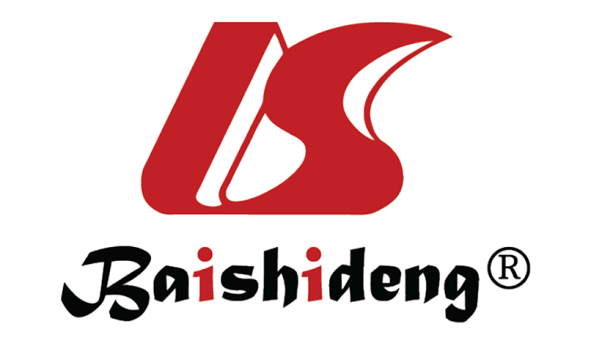 Published by Baishideng Publishing Group Inc7041 Koll Center Parkway, Suite 160, Pleasanton, CA 94566, USATelephone: +1-925-3991568E-mail: bpgoffice@wjgnet.comHelp Desk: https://www.f6publishing.com/helpdeskhttps://www.wjgnet.com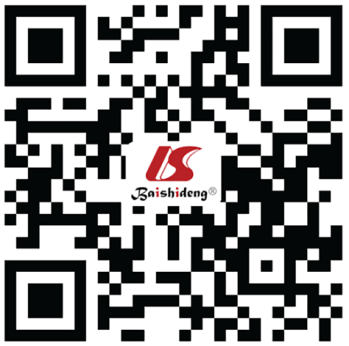 © 2021 Baishideng Publishing Group Inc. All rights reserved.AdvantagesDisadvantagesHigh-resolution 3D viewLonger operating times due to patient preparation and positioning and docking timeTool and wrist flexibility (seven degrees of freedom)Lack of tactile sensation and stenic feedbackElimination of hand tremorsHigh acquisition and maintenance costErgonomic position which benefits the surgeonFaster learning curveDual console and simulation software for trainingIntegrated table motionFour trocars visualization with fluorescent/optical systemsRobot-designed tools, like robotic stapler with smart-fire technology